CfPublish Your Self AssessmentYou will now attach and/or embed your self-assessment to the bottom of the blog post with the artifact you have chosen. You may choose to make this post private or public. After placing your artifact on a blog post, follow the instructions below.Categories - Self-AssessmentTags - Now tag your post using the tag that corresponds to the competency that you have written about. You can choose more than one. Please use lower case letters and be exact.#creativethinkingcc#communicationcc#criticalthinkingcc#socialresponsibilitycc#personalidentitycc#personalawarenessccUse the Add Document button located at the top of your post page and embed your self-assessment at the bottom of your blog post.Publish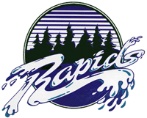 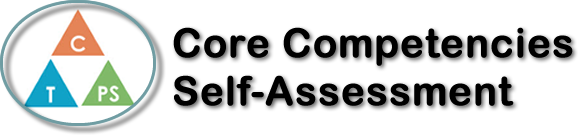 Name: Joel Thirsk Date:  December 15th 2017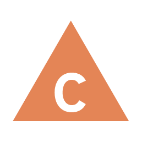 How does the artifact you selected demonstrate strengths & growth in the communication competency?In what ways might you further develop your communication competency?Self-ReflectionDescribe how the artifact you selected shows your strengths & growth in specific core competencies. The prompt questions on the left - or other self-assessment activities you may have done - may guide your reflection process.Creative Thinking: I chose the Band Saw Box for this Core Competency. I worked really hard on this project and used creativity to come up with a unique design. I designed a great idea, and followed through with it, throughout the project. I had to design, inquire, and then develop my idea onto wood. The final project turned out really well, and I will use the box often.For my Cutting board, I also used critical and creative thinking, by designing a creative but critical idea so that it will look cool, and be a challenge to create. I ended up making a mountain design with water below. I was very happy with my mark and I was very happy with the outcome of the project. 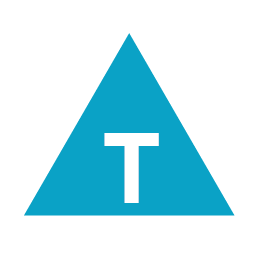 How does the artifact you selected demonstrate strengths & growth in the thinking competencies?In what ways might you further develop your thinking competencies?Self-ReflectionDescribe how the artifact you selected shows your strengths & growth in specific core competencies. The prompt questions on the left - or other self-assessment activities you may have done - may guide your reflection process.Creative Thinking: I chose the Band Saw Box for this Core Competency. I worked really hard on this project and used creativity to come up with a unique design. I designed a great idea, and followed through with it, throughout the project. I had to design, inquire, and then develop my idea onto wood. The final project turned out really well, and I will use the box often.For my Cutting board, I also used critical and creative thinking, by designing a creative but critical idea so that it will look cool, and be a challenge to create. I ended up making a mountain design with water below. I was very happy with my mark and I was very happy with the outcome of the project. 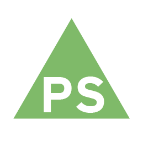 How does the artifact you selected demonstrate strengths & growth in the personal & social competencies?In what ways might you further develop your personal & social competencies?Self-ReflectionDescribe how the artifact you selected shows your strengths & growth in specific core competencies. The prompt questions on the left - or other self-assessment activities you may have done - may guide your reflection process.Creative Thinking: I chose the Band Saw Box for this Core Competency. I worked really hard on this project and used creativity to come up with a unique design. I designed a great idea, and followed through with it, throughout the project. I had to design, inquire, and then develop my idea onto wood. The final project turned out really well, and I will use the box often.For my Cutting board, I also used critical and creative thinking, by designing a creative but critical idea so that it will look cool, and be a challenge to create. I ended up making a mountain design with water below. I was very happy with my mark and I was very happy with the outcome of the project. 